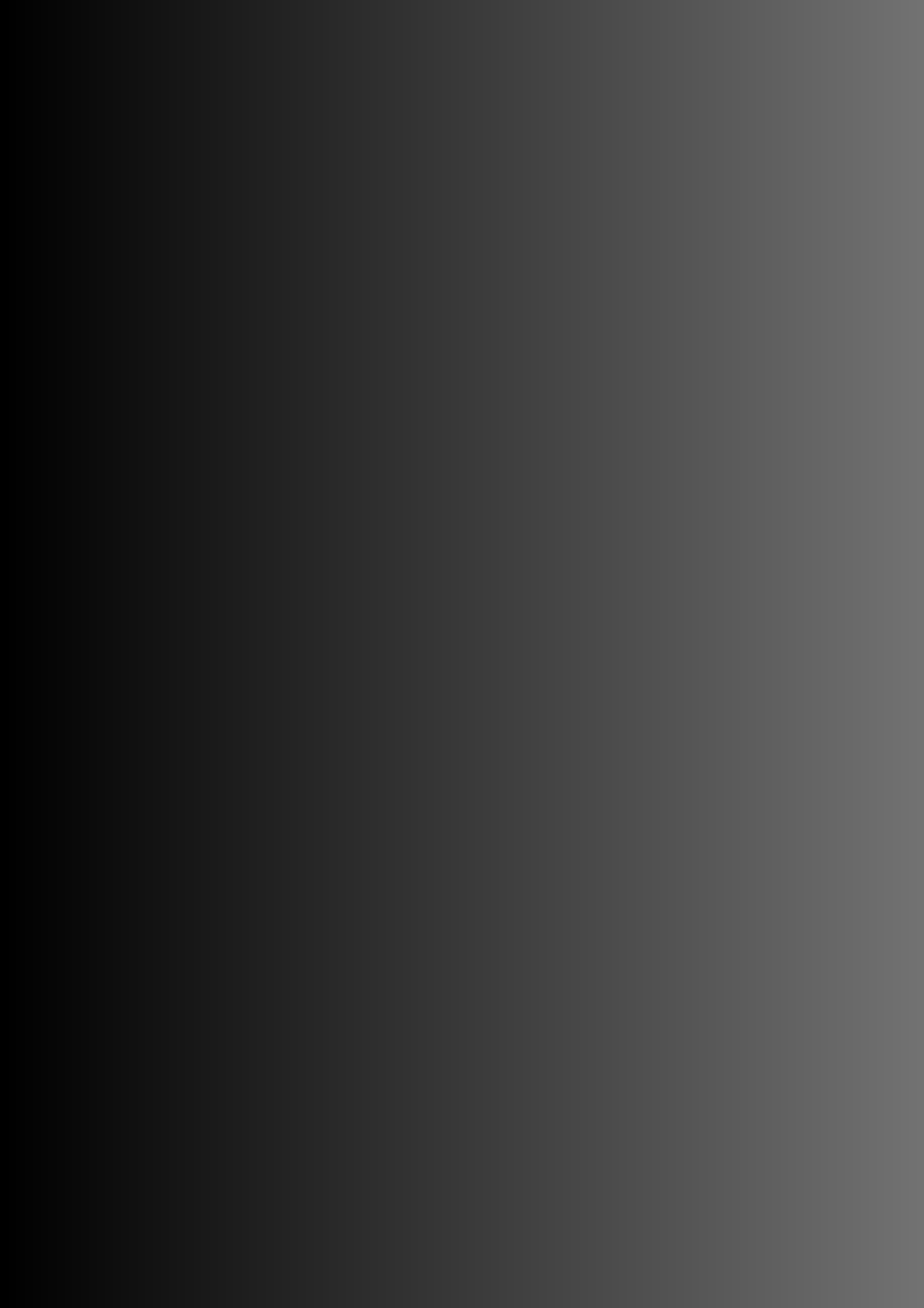 Message From Author Of Snehalaya Charitable Trust Snehalaya services in the city of Guwahati is very close to the heart of the Don Bosco Fathers, Brothers and Sisters. I am delighted to see the various creative interventions by Snehalaya to help the boys and girls to develop physically, intellectually, emotionally and spiritually.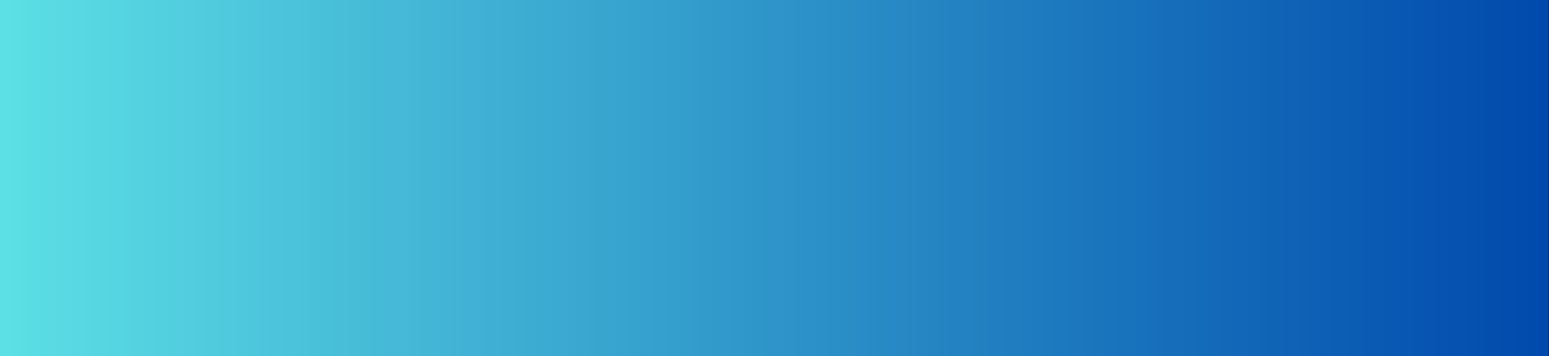 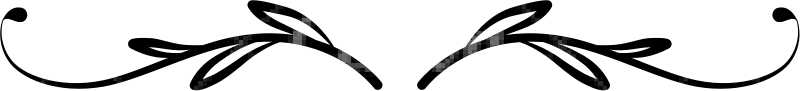 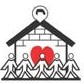 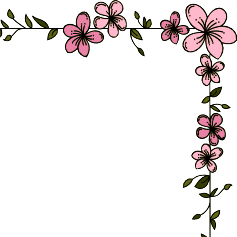 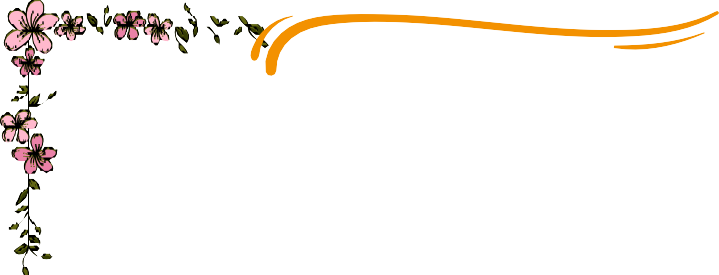 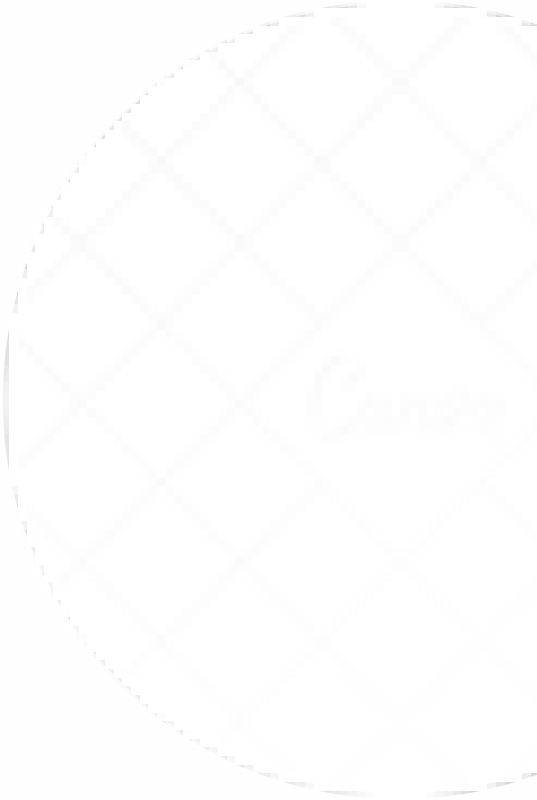 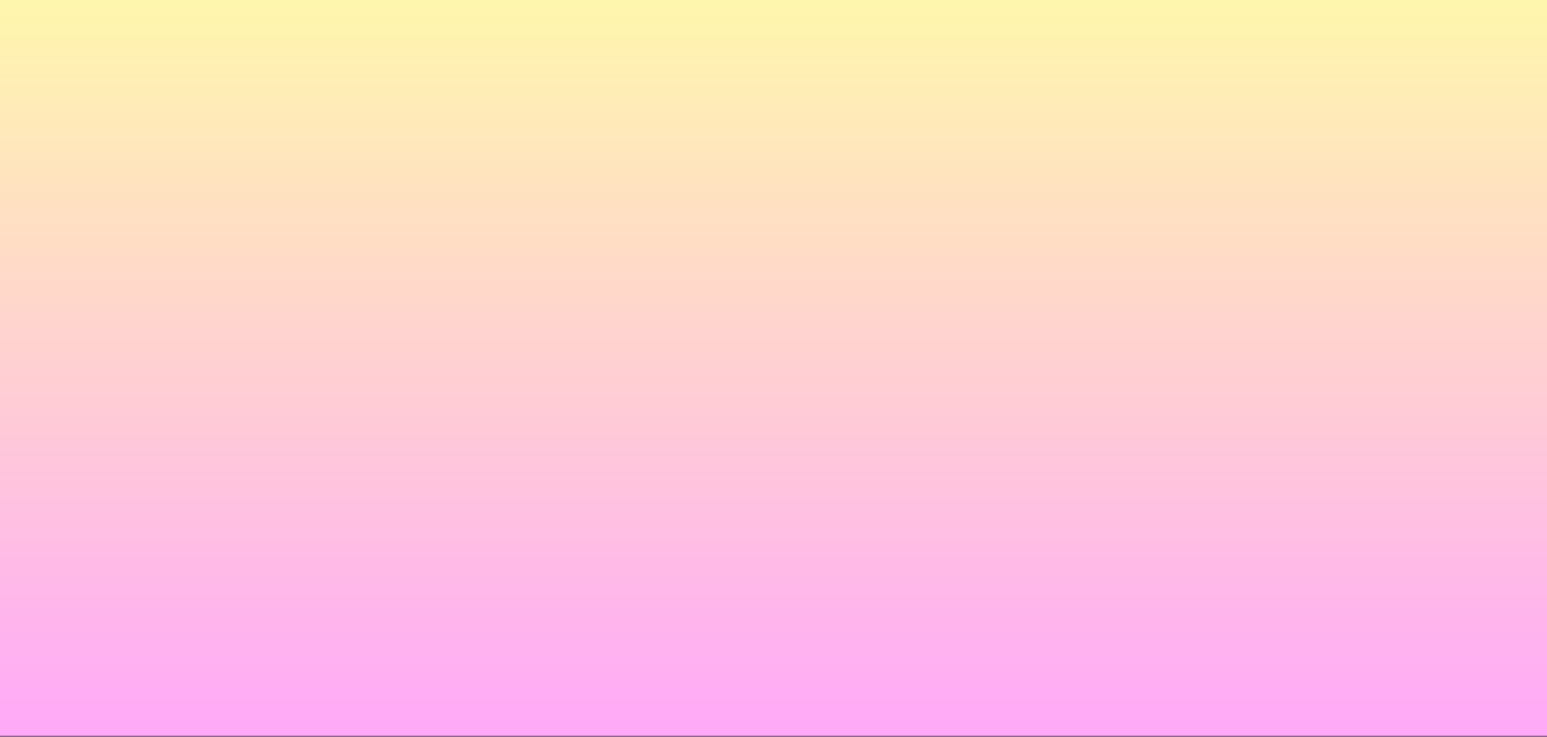 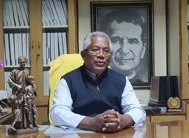 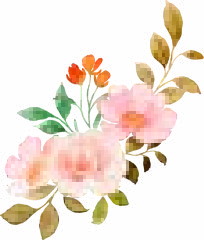 I am extremely happy to see you all grow up in a family atmosphere, so cheerfully, without fear and want, under the loving care of the fathers and sisters and staff. As Don Bosco among you, I give you my blessings.Kindly make full use of all the opportunities you get in the 'House of Love' and the Child Friendly Guwahati programme. I am happy that Fr. Lukose Cheruvalel is back in Snehalaya. He will lead Fr Mackley, Fr Prasad and Fr Sebastian, and all the Sisters and staff to work for the best interests of children in need of care and protection. We shall overcome all obstacles with faith in God.Fr. Janaurius S Sangma (Provincial)Salesians of Don Bosco North East IndiaGuwahati-781001 Assam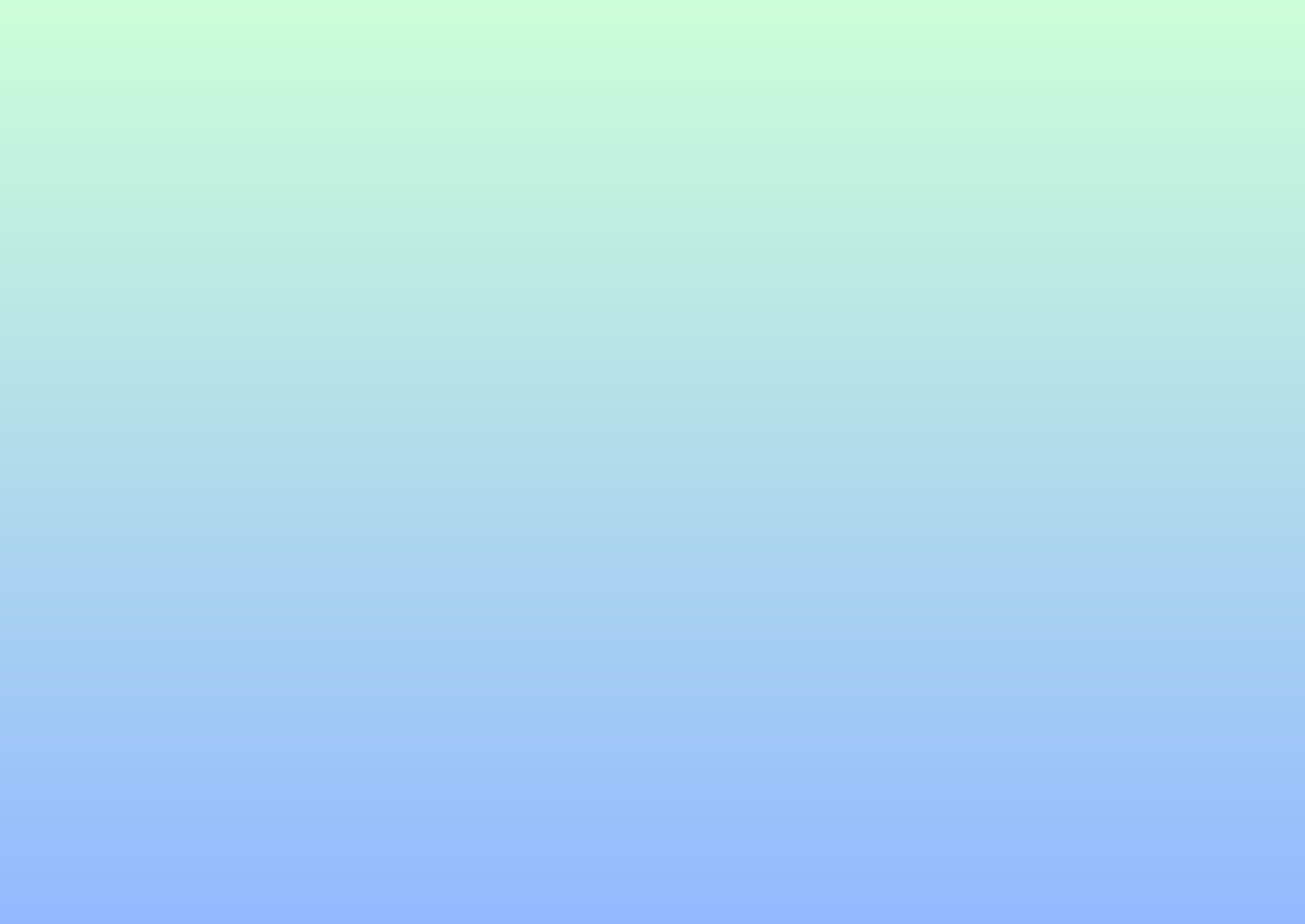 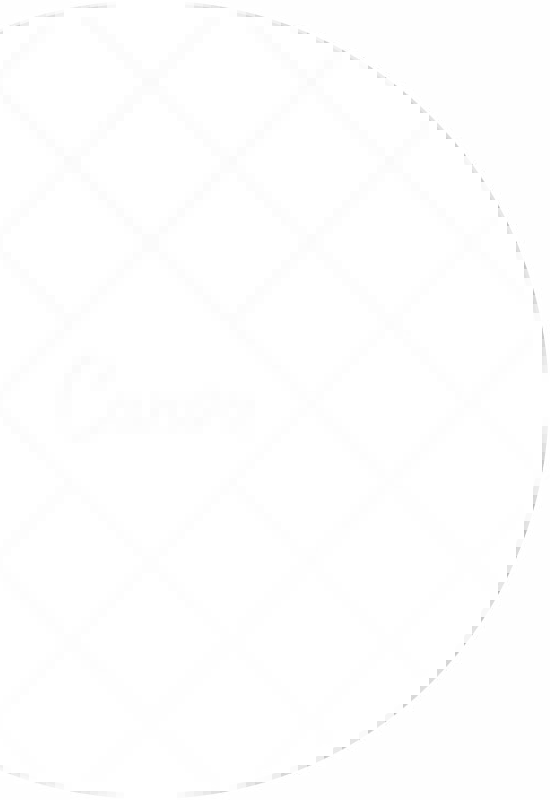 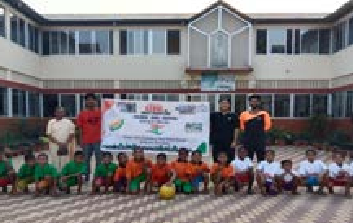 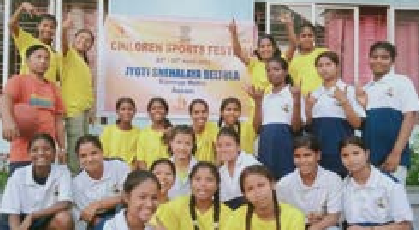 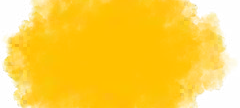 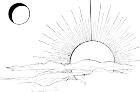 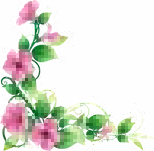 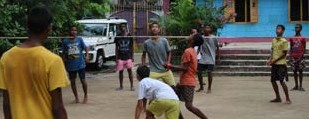 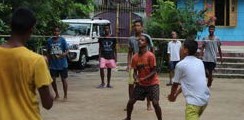 Celebrating the World Environment Day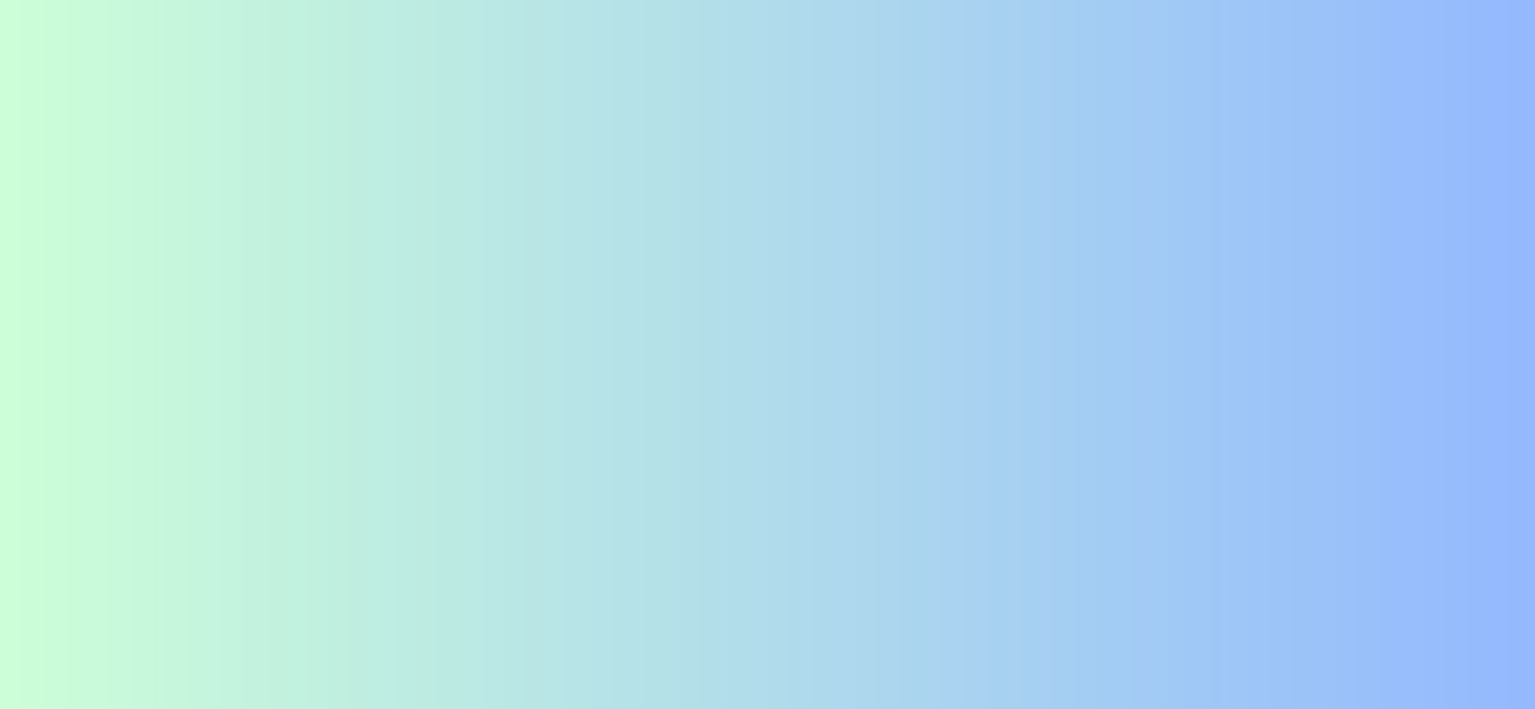 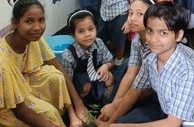 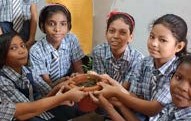 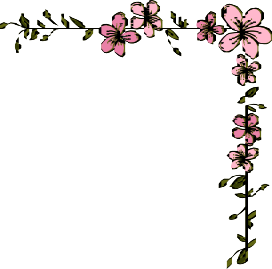 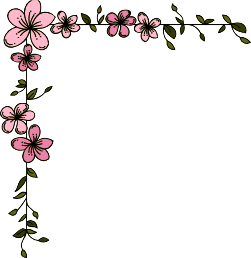 On 5th June, the children of Snehalaya came together to celebrate World Environment Day with great enthusiasm. With a deep sense of responsibility towards the planet, they organized a range of activities to raise awareness about environmental conservation. The children actively participated in tree plantation drives, emphasizing the importance of green spaces and the need to protect and preserve nature. They also engaged in workshops and interactive sessions tolearn about sustainable practices such as waste management, recycling,and reducing carbon footprint. Through art and craft projects, they creatively expressed their love for the environment and showcased the beauty of nature. The celebration of World Environment Day at Snehalaya was a powerful reminder of the children's commitment to a greener and more sustainable future, inspiring others to join their efforts in preserving the planet for generations to come.After-care Youth Meet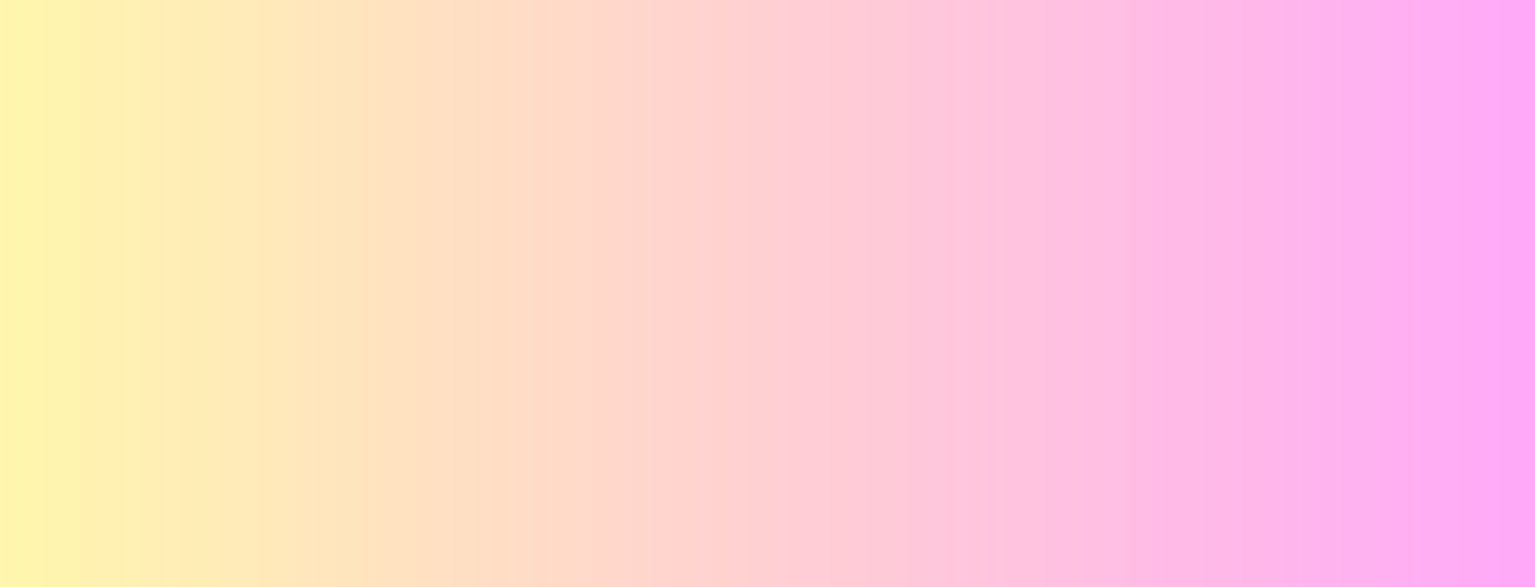 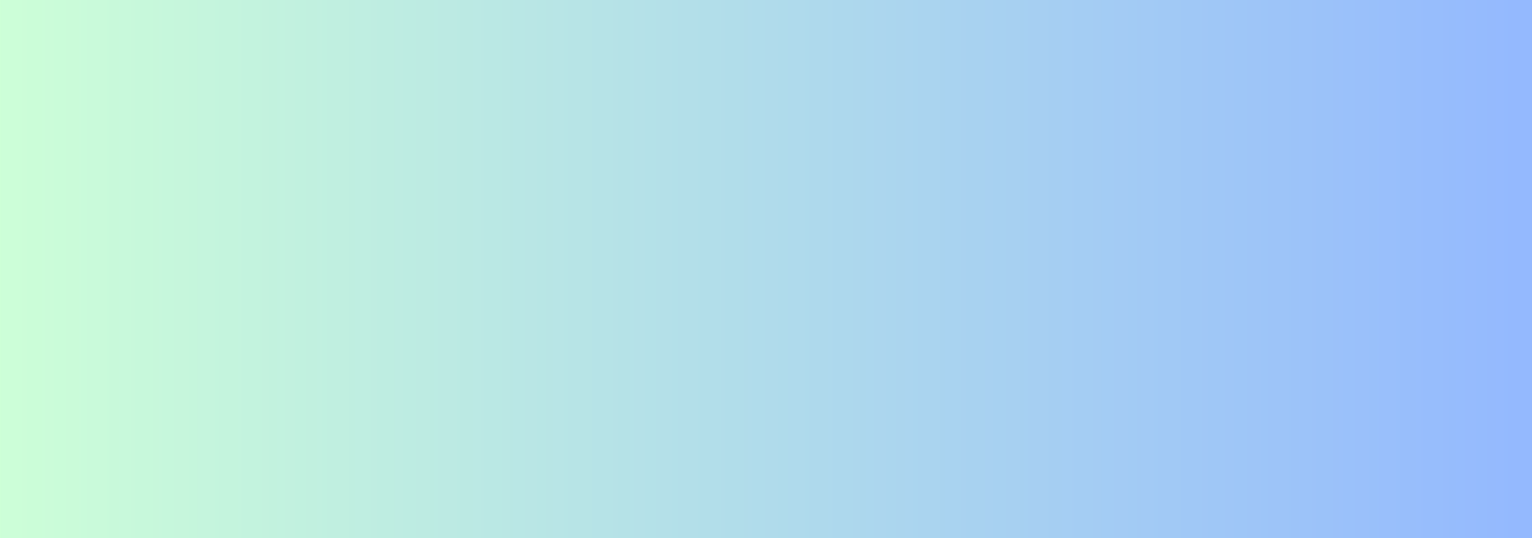 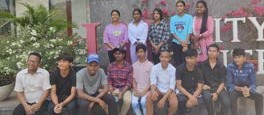 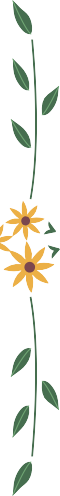 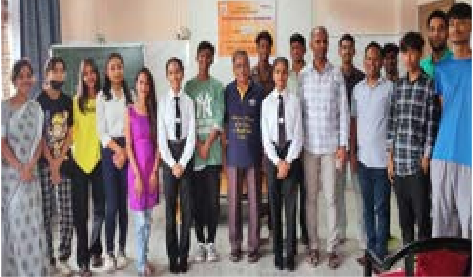 On 18 May, an impactful After-care Youth meet was organized for children who were embarking on the journey of social reintegration. The event aimed to provide them with guidance, support, and a sense of community as they transitioned into independent lives. It brought together young individuals who had previously been in institutional care, creating a platform for them to share their experiences and challenges. The meet offered workshops, counseling sessions, and skill-building activities to equipthem with essential life skills, boost their self-confidence, and empower them to navigate the next chapter of their lives. It was a heartwarming gathering, fostering a sense of belonging and reminding the young participants that they were not alone on their path to social reintegration.A Day-Out for the Post-Matric Boys and GirlsAn exciting day-out awaited the matric pass boys and girls of Guwahati as they embarked on a memorable trip to the City Centre. Brimming with anticipation and joy, they explored the vibrant cityscape, immersing themselves in the hustle and bustle of urban life. The outing provided an opportunity for the young graduates to celebrate their achievements and unwindafter the	rigorous academic journey. They indulged inshopping, watched movies, and relished delicious meals, creating unforgettable memories with their peers. The day-out not only served as a well-deserved break but also inspired the students, motivating them to dream big and strive for success in their future endeavors.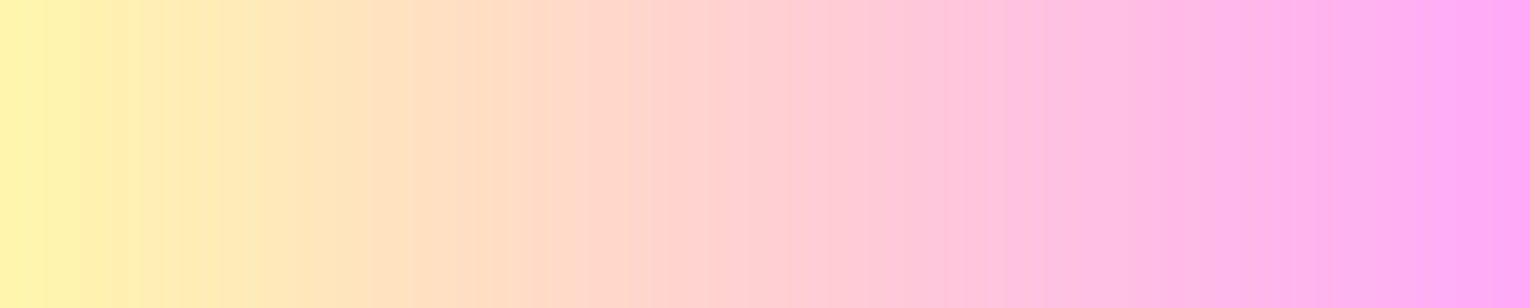 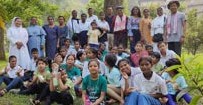 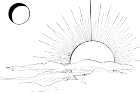 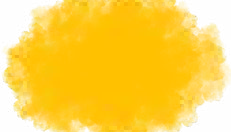 CFG Review Meet and Blessing of the Renovated Office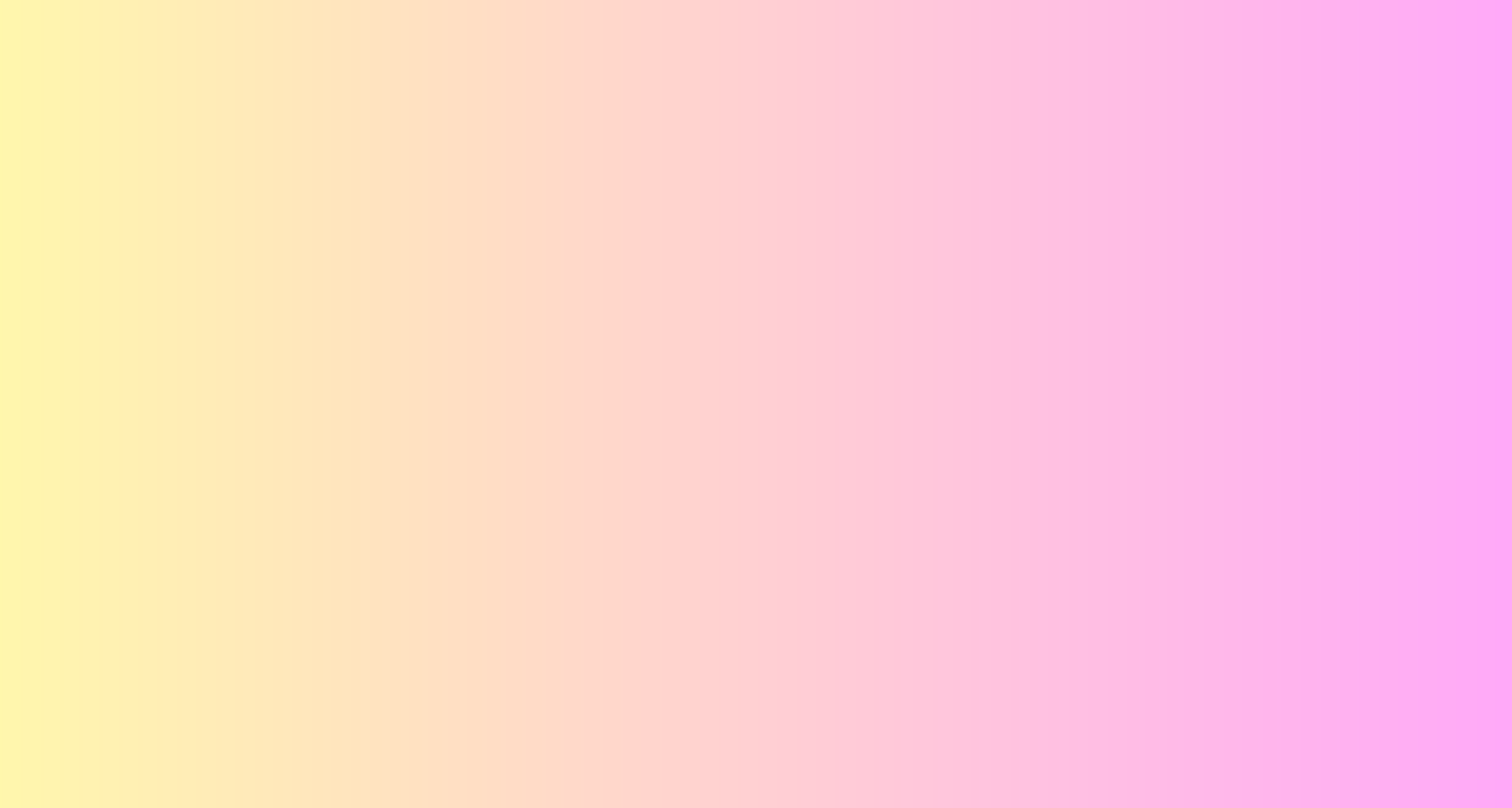 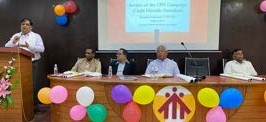 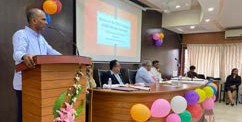 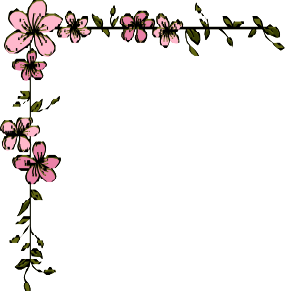 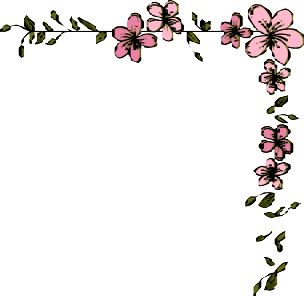 A momentous occasion took place as the Child Friendly Guwahati (CFG) program conducted a review meeting, reflecting on its transformative journey over the past 10 years from 2013 to 2023. The meeting served as a platform to assess the program's accomplishments in promoting child rights, education, and well- being in the city of Guwahati. Participants shared success stories, discussed challenges, and outlined future plans to further enhance the program's impact.Adding to the significance of the day, the renovated office of the CFG program was blessed Rev.Fr. Janauries S.  Sangma,  the  Provincial  of  ING  symbolizing  a  fresh  chapter  of  growth  and  commitment to the cause. The event united stakeholders, volunteers, and beneficiaries in a shared vision of creating a safer, inclusive, and nurturing environment for every child in Guwahati.Snehalaya Welcomes Fr. Lukose Cheruvalel & Fr. Mackley Gomes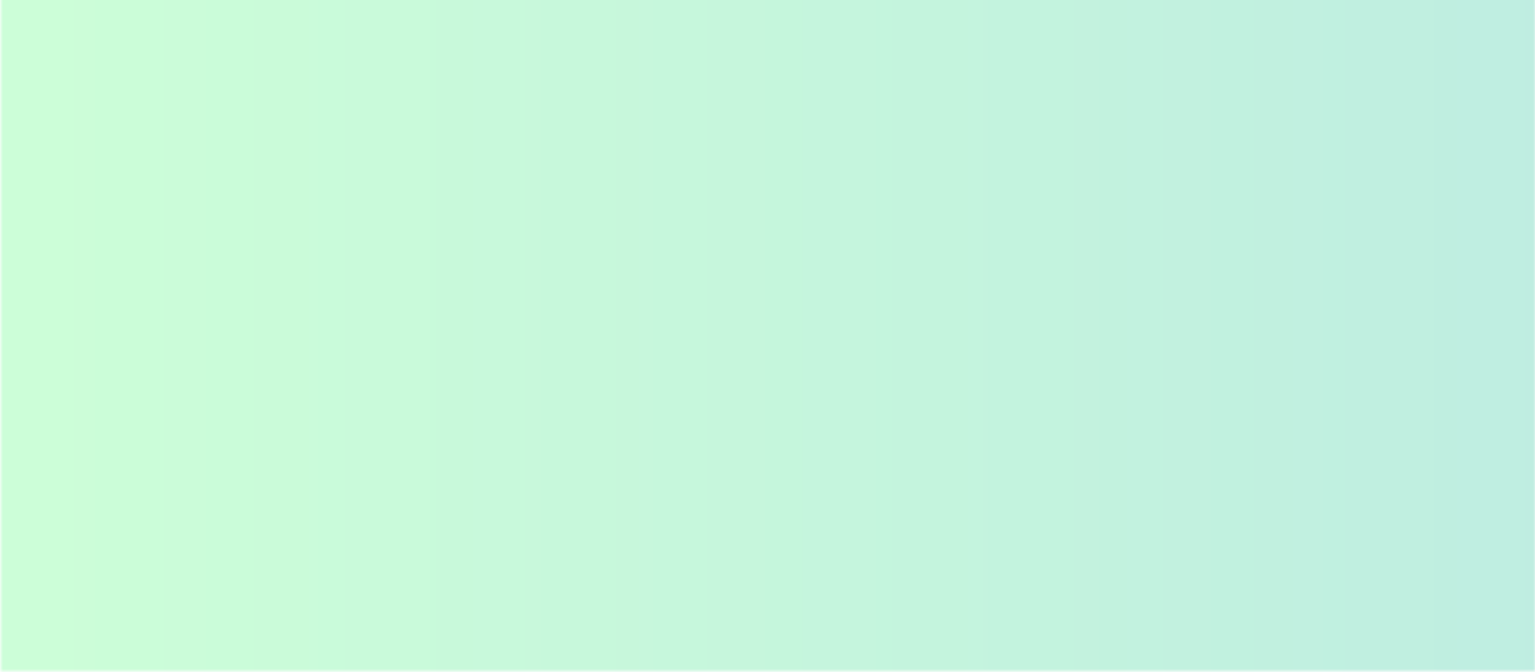 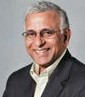 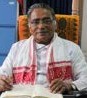 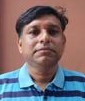 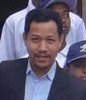 Amidst a mix of emotions, the Snehalaya community came together on July 02, 2023 in Snehalaya, Centre For Child Rights to extend a warm welcome to the new Rector, Fr. Lukose Cheruvalel and to Fr. Mackley Gomes, the vice Rector. At the Same time the Community bid a grateful farewell to the outgoing Rector, Fr. Thomas Anikuzhikattil and to vice Rector Fr. Martin R Marak. The occasion was filled with gratitude and appreciation for the tireless efforts and leadership of Fr. Thomas whichFr. Thomas AnikuzhikatylFr. Martin R Marak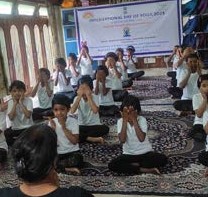 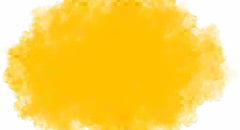 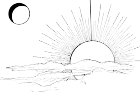 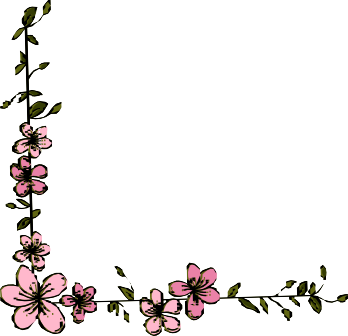 were  acknowledged  and  celebrated.  Simultaneously,  the  arrival  of    Fr.Lukose brought a sense of anticipation and fresh beginnings. The community embraced the transition with open arms, expressing their eagerness to work alongside Fr. Lukose and continue the journey of growth and progress. It was a poignant moment of reflection and anticipation as the community bid farewell to one leader and embraced another, united in their shared commitment to the values and mission of " Snehalaya". Fr. Lukose is the Founder of Snehalaya, "A House Of Love".Fr. Lukose CheruvalelFr. Mackley GomesCommence of Dance,Music & Arts ClassesStarting from the month of May 2023, a new chapter of creativity and self-expression began for the children of Snehalaya as they eagerly embarked on music, dance, and art classes. The halls and c‘ lassrooms    buzzed    with    excitement    as    talented    instructors introduced the children to the world of melodies, rhythmic movements, and artistic techniques. The children embraced the opportunity with open hearts and minds, discovering their innate talents and exploring different forms of artistic expression. The classes not only nurtured their artistic abilities but also served as a medium for self-discovery, confidence-building, and emotional well-being. The commencement of music, dance, and art classes added vibrant colors and harmonious melodies to the lives of Snehalaya children, creating a platform for their artistic growth and fostering a deep appreciation for the arts."Humanity should be our Race, Love Should be our Lives"Support us by making a small contributioin for the unpriviledged Children.Your Little Help can go a long Way.Our Bank DetailsAccount Name: SNEHALAYA Account Number: 11820100110822IFSC CODE: FDRL0001182 MICR CODE: 781049002BANK NAME: FEDERAL BANKThank you_______________________S__N__E_H__A_L__A_Y__A__C__H__A_R__IT__A_B__L_E__T__R_U__S_T______________________DonBosco, Pan Bazar,Gate-no.1 Guwahati-Kamrup ,Assam-781001,India+91-0361   2738064/2960089(O),   +91-9435198236(M),   +91-9492267903(M)Email:- snehalaya.adm@gmail.com(Administrator), snehalaya.miss@gmail.com(Office) snehalaya.ghy@gmail.com (Director)Website:   www.snehalaya.co.in/donboscosnehalaya.comSnehalaya Centre fo child rights	snehalaya.co.in/donboscosnehalaya.com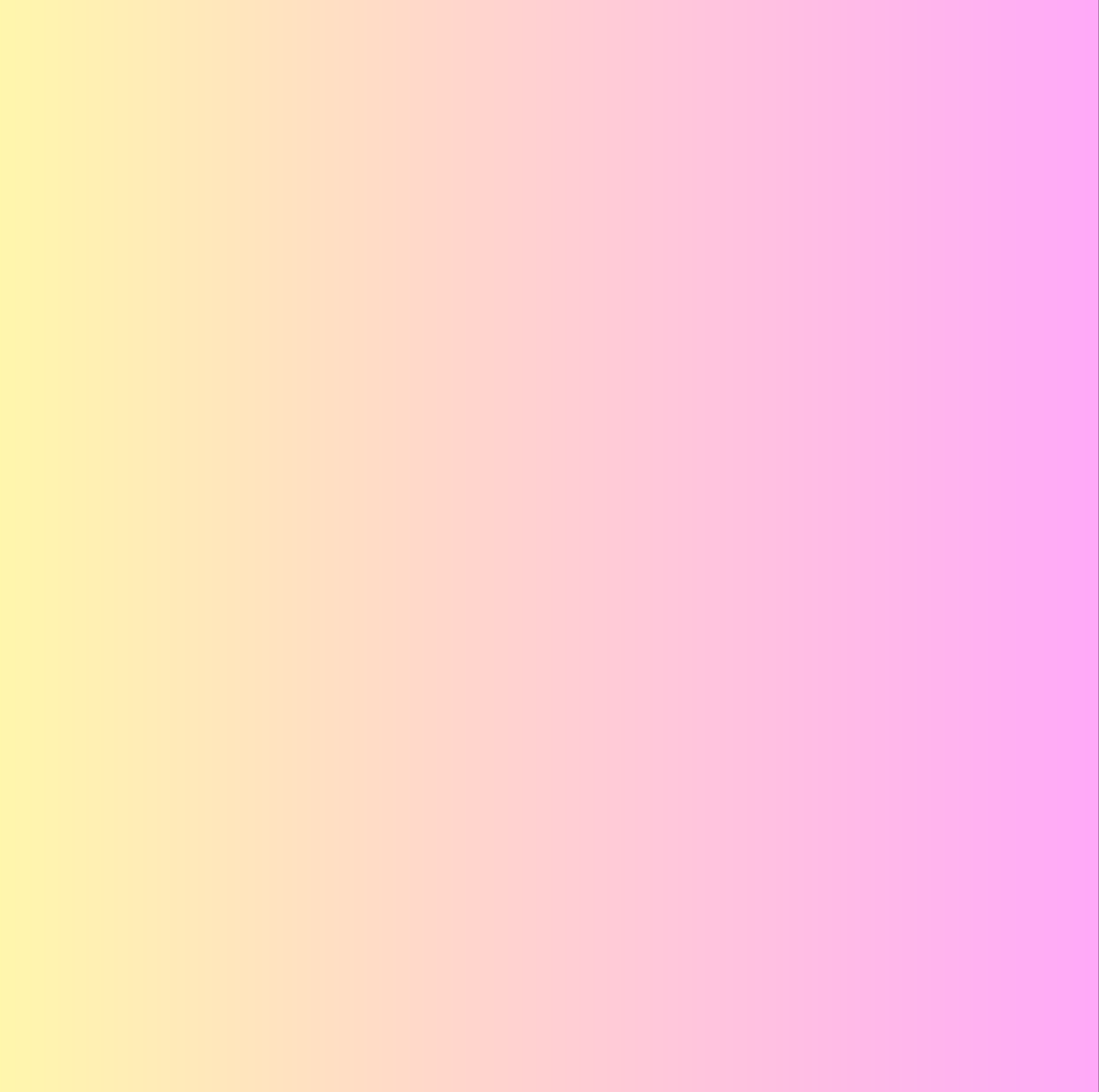 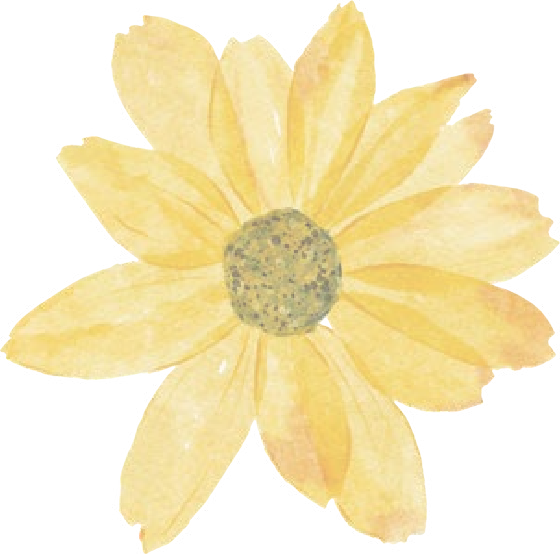 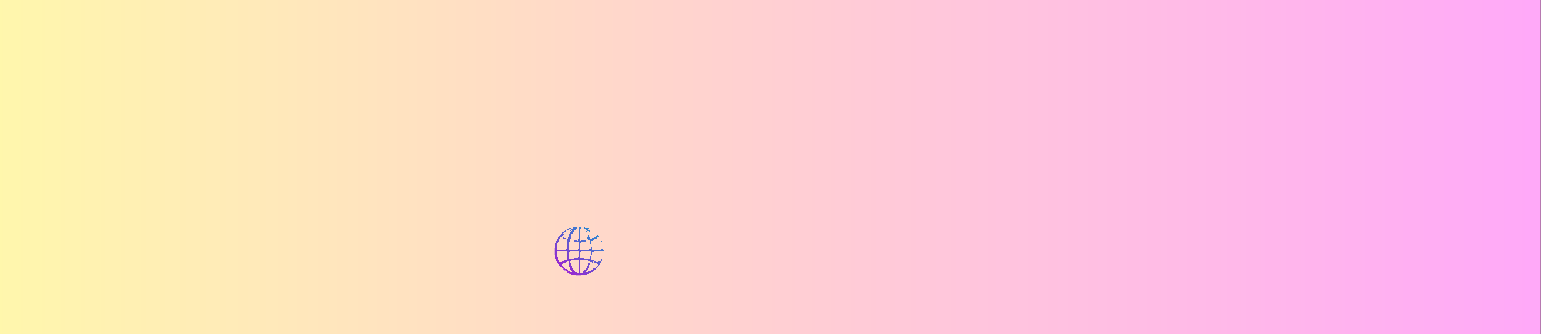 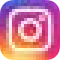 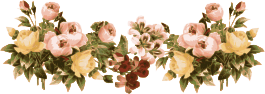 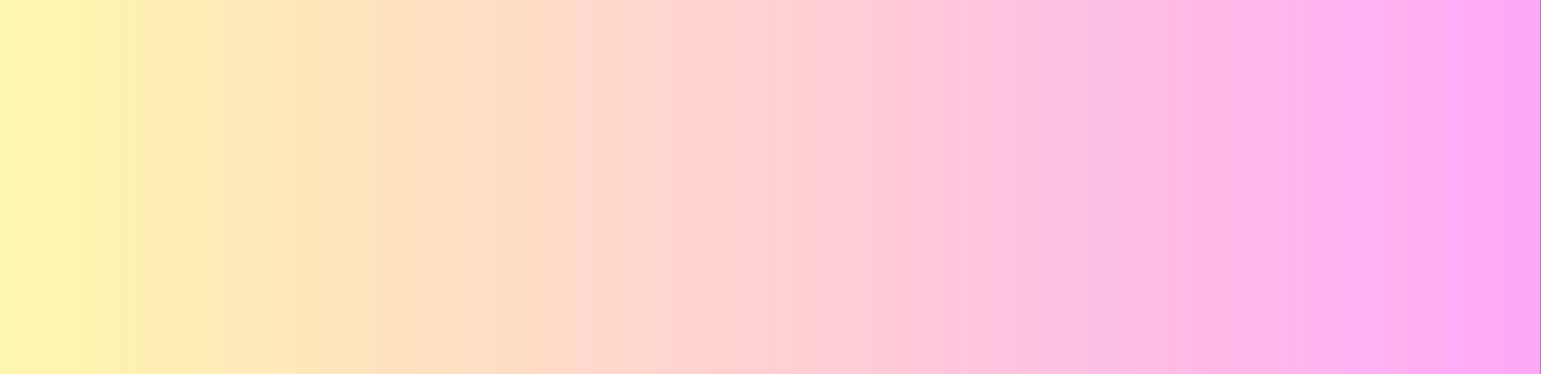 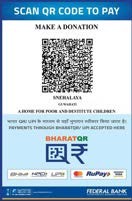 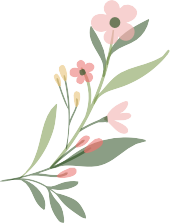 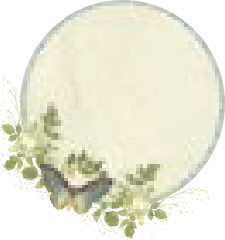 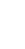 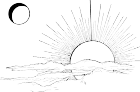 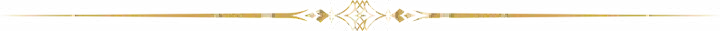 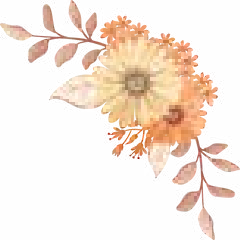 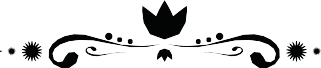 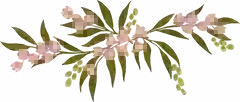 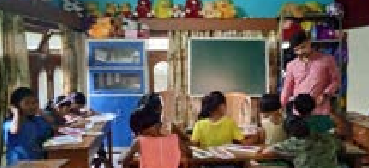 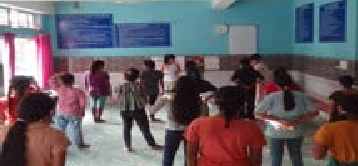 snehalaya_ghy4